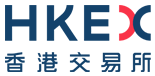 Version 1.88 April 2016DOCUMENT HISTORYDistribution VersionIntroductionHKEX Orion Market Data Platform (“OMD”) is developed to provide real-time market information in digital form.  The Information Vendors and Exchange Participants/End Users, collectively referred as “Clients”, can subscribe to the services of OMD to receive real-time digital market data from HKEX.Clients intending to make direct connection to the OMD host to receive market data are required to complete a Readiness Test conducted in the HKEX Open Test Environment with positive results.  The Readiness Test aims to facilitate Clients’ verification of the technical readiness of their feed handlers for receiving and processing OMD messages.  This document specifies the testing procedures in the Readiness Test for Securities Market and Index Datafeed Products (OMD-C).  The Readiness Test in this document is not applicable to the Mainland Market Data Hub (MMDH) for which a separate document on Readiness Test Procedures will be prepared.HKEX reserves the rights to change and fine-tune the Readiness Test requirements from time to time.  The intended readers of this document are the technical personnel of the OMD Clients.   In order to be granted direct access to the OMD host, Clients must submit a completed declaration form for their readiness.  The authorized person for the declaration should also read this document to understand the Readiness Test requirements.Pre-requisitesClients are required to fulfill the pre-requisite requirements below before proceeding to the Readiness Test:Development of feed handler in accordance with OMD Interface SpecificationSuccessful testing of the feed handler with OMD onboarding toolsConnection to the End-to-End Open Test Environment according to the OMD Connectivity GuideTesting Approach & Readiness PolicyThe Readiness Test is a “self-test” in the sense that Clients will be provided with an Answer Book of expected results of all test cases for them to verify if their feed handlers can interpret the OMD messages correctly and handle the technical features of OMD properly.Basically, the scope of the test in Chapter 6 is applicable to clients of all OMD datafeed products unless otherwise specified.Clients must participate in all test sessions in the Readiness Test unless specified otherwise and achieve positive results.  After successful completion of the Readiness Test, Clients are required to declare their readiness by submitting a Readiness Test Result Declaration Form (“the Declaration Form”) in Appendix A with authorized signature.  . If a Client fails to obtain any of the expected results in the Readiness Test, the Client should re-test their feed handler in the open test environment before requesting another test slot to re-conduct the Readiness Test.Readiness of Indirect Connection ClientsClients who are providing OMD feeds in OMD original format to the indirect connection OMD Clients are required to ensure the readiness of such indirect connection Clients by providing the proper OMD environment to them to complete all Readiness test scenarios as indicated in this document.Test Arrangement and ProcedureIn general, during the Readiness Test a stream of OMD multicast messages will be sent over a number of multicast channels same as the production setting as detailed in the OMD Connectivity Guide for Securities Market and Index Datafeed Products (“the Connectivity Guide”).   The Readiness Test will be conducted according to a test time table which covers all trading sessions in a normal full trading day or a normal half trading day.   There may be exceptions for some technical test conditions where a special half trading day timetable will be used.  Clients should refer to the “OMD-C End-to-End-Test Session Rundown” for the actual test time tables with time set for each trading session status.  Clients are required to conduct the Readiness Test according to the test time table.The Readiness Test will normally be completed in a half day.  There will be 5 test sessions arranged in the Readiness Test to cover the 5 test scopes as stated below.  Clients will need to restart their applications, or clear the cached data between test sessions, as different data sets will be used for different sessions.  Before the commencement of the Readiness Test, Clients are required to refer to the latest Readiness Test Answer Book published by HKEX which covers details of messages and conditions to be checked in the 5 Readiness Test sessions and the expected results.  By comparing the test results with the HKEX provided expected answers, Clients can verify their systems’ readiness to proceed to the next on-boarding stage – OMD Market Rehearsal and declare to HKEX their successful completion of the Readiness Test should their results match the expected results in the Answer Book without discrepancies.   The diagram below illustrates the flow in the Readiness Test (test sessions 1 to 4 only)Functional Readiness Test Flow DiagramScope of TestThe Readiness Test covers test cases in the following 5 areas:Test Conditions This section lists out the conditions to be covered in both functional and technical aspects.  A Client should ensure that its system meets all of the test conditions before participating in the Readiness Test.Functional TestsTechnical Tests* IS refers to the latest OMD Interface Specifications for Securities Market & Index Datafeed Products – Binary Protocol published by HKEX.Appendix A – OMD Readiness Test Result Declaration Form To: HKEX-IS – Market Data, Global Markets Division				Email: IVSupport@hkex.com.hkAll Real-time direct connection clients are required to return this form by email to HKEX-IS for arranging release of OMD-C Datafeed(s) at least 21 business days prior to the target release dateI hereby on behalf of <       > (“the Company”) declare that the Company has successfully completed the Readiness Test by using the software specified in the Section A.2 for the OMD datafeed products specified in Section A.1  below and the test results as detailed in Section A.3 are true and correct. A.1	Please check the OMD datafeed products covered in this Declaration FormA.2	Declaration of Software Version	A.3	Test Results Declared
By signing below, I consent to the processing of my personal data in accordance with the Privacy Policy Statement (see overleaf).A.4	Authorized SignaturePrivacy Policy Statement Hong Kong Exchanges and Clearing Limited, and from time to time, its subsidiaries (together the "Group") (and each being "HKEX", "we", "us" or "member of the Group" for the purposes of this Privacy Policy Statement as appropriate) recognise their responsibilities in relation to the collection, holding, processing, use and/or transfer of personal data under the Personal Data (Privacy) Ordinance (Cap. 486) ("PDPO"). Personal data will be collected only for lawful and relevant purposes and all practicable steps will be taken to ensure that personal data held by us is accurate. We will use your personal data which we may from time to time collect in accordance with this Privacy Policy Statement. 

We regularly review this Privacy Policy Statement and may from time to time revise it or add specific instructions, policies and terms. Where any changes to this Privacy Policy Statement are material, we will notify you using the contact details you have provided us with and, where required by the PDPO, give you the opportunity to opt out of these changes by means notified to you at that time. Otherwise, in relation to personal data supplied to us through the HKEX website or otherwise, continued use by you of the HKEX website or your continued relationship with us shall be deemed to be your acceptance of and consent to this Privacy Policy Statement, as amended from time to time. 

If you have any questions about this Privacy Policy Statement or how we use your personal data, please contact us through one of the communication channels set out in the "Contact Us" section below. 

We will take all practicable steps to ensure the security of the personal data and to avoid unauthorised or accidental access, erasure or other use. This includes physical, technical and procedural security methods, where appropriate, to ensure that the personal data may only be accessed by authorised personnel. 

Please note that if you do not provide us with your personal data (or relevant personal data relating to persons appointed by you to act on your behalf) we may not be able to provide the information, products or services you have asked for or process your requests, applications, subscriptions or registrations, and may not be able to perform or discharge the Regulatory Functions (defined below).Purpose
From time to time we may collect your personal data including but not limited to your name, mailing address, telephone number, email address, date of birth and login name for the following purposes: 

1. to process your applications, subscriptions and registration for our products and services;
2. to perform or discharge the functions of HKEX and any company of which HKEX is the recognised exchange controller (as defined in the Securities and Futures Ordinance (Cap. 571)) ("Regulatory Functions");
3. to provide you with our products and services and administer your account in relation to such products and services;
4. to conduct research and statistical analysis; 
5. to process your application for employment or engagement within HKEX to assess your suitability as a candidate for such position and to conduct reference checks with your previous employers; and
6. other purposes directly relating to any of the above.Direct marketing
Where you have given your consent and have not subsequently opted out, we may also use your name, mailing address, telephone number and email address to send promotional materials to you and conduct direct marketing activities in relation to HKEX financial services and information services, and financial services and information services offered by other members of the Group. 

If you do not wish to receive any promotional and direct marketing materials from us or do not wish to receive particular types of promotional and direct marketing materials or do not wish to receive such materials through any particular means of communication, please contact us through one of the communication channels set out in the "Contact Us" section below. To ensure that your request can be processed quickly please provide your full name, email address, log in name and details of the product and/or service you have subscribed. Identity Card Number
We may also collect your identity card number and process this as required under applicable law or regulation, as required by any regulator having authority over us and, subject to the PDPO, for the purpose of identifying you where it is reasonable for your identity card number to be used for this purpose.Transfers of personal data for direct marketing purposes
Except to the extent you have already opted out we may transfer your name, mailing address, telephone number and email address to other members of the Group for the purpose of enabling those members of the Group to send promotional materials to you and conduct direct marketing activities in relation to their financial services and information services.Other transfers of your personal data
For one or more of the purposes specified above, your personal data may be: 

1. transferred to other members of the Group and made available to appropriate persons in the Group, in Hong Kong or elsewhere and in this regard you consent to the transfer of your data outside of Hong Kong; 
2. supplied to any agent, contractor or third party who provides administrative, telecommunications, computer, payment, debt collection, data processing or other services to HKEX and/or any of other member of the Group in Hong Kong or elsewhere; and
3. other parties as notified to you at the time of collection.How we use cookies
If you access our information or services through the HKEX website, you should be aware that cookies are used. Cookies are data files stored on your browser. The HKEX website automatically installs and uses cookies on your browser when you access it. Two kinds of cookies are used on the HKEX website: 

Session Cookies: temporary cookies that only remain in your browser until the time you leave the HKEX website, which are used to obtain and store configuration information and administer the HKEX website, including carrying information from one page to another as you browse the site so as to, for example, avoid you having to re-enter information on each page that you visit. Session cookies are also used to compile anonymous statistics about the use of the HKEX website.

Persistent Cookies: cookies that remain in your browser for a longer period of time for the purpose of compiling anonymous statistics about the use of the HKEX website or to track and record user preferences. 

The cookies used in connection with the HKEX website do not contain personal data. You may refuse to accept cookies on your browser by modifying the settings in your browser or internet security software. However, if you do so you may not be able to utilise or activate certain functions available on the HKEX website.Compliance with laws and regulations
HKEX and other members of the Group may be required to retain, process and/or disclose your personal data in order to comply with applicable laws and regulations or in order to comply with a court order, subpoena or other legal process (whether in Hong Kong or elsewhere), or to comply with a request by a government authority, law enforcement agency or similar body (whether situated in Hong Kong or elsewhere) or to perform or discharge the Regulatory Functions. HKEX and other members of the Group may need to disclose your personal data in order to enforce any agreement with you, protect our rights, property or safety, or the rights, property or safety of our employees, or to perform or discharge the Regulatory Functions.Corporate reorganisation
As we continue to develop our business, we may reorganise our group structure, undergo a change of control or business combination. In these circumstances it may be the case that your personal data is transferred to a third party who will continue to operate our business or a similar service under either this Privacy Policy Statement or a different privacy policy statement which will be notified to you. Such a third party may be located, and use of your personal data may be made, outside of Hong Kong in connection with such acquisition or reorganisation.Access and correction of personal data
Under the PDPO, you have the right to ascertain whether we hold your personal data, to obtain a copy of the data, and to correct any data that is inaccurate. You may also request us to inform you of the type of personal data held by us. All data access requests shall be made using the form prescribed by the Privacy Commissioner for Personal Data ("Privacy Commissioner") which may be found on the official website of the Office of the Privacy Commissioner or via this link 
https://www.pcpd.org.hk/english/publications/files/Dforme.pdf 

Requests for access and correction of personal data or for information regarding policies and practices and kinds of data held by us should be addressed in writing and sent by post to us (see the "Contact Us" section below). 

A reasonable fee may be charged to offset our administrative and actual costs incurred in complying with your data access requests.Termination or cancellation
Should your account or relationship with us be cancelled or terminated at any time, we shall cease processing your personal data as soon as reasonably practicable following such cancellation or termination, provided that we may keep copies of your data as is reasonably required for archival purposes, for use in relation to any actual or potential dispute, for the purpose of compliance with applicable laws and regulations and for the purpose of enforcing any agreement we have with you, for protecting our rights, property or safety, or the rights, property or safety of our employees, and for performing or discharging our functions, obligations and responsibilities.General
If there is any inconsistency or conflict between the English and Chinese versions of this Privacy Policy Statement, the English version shall prevail.Contact us
By Post:
Personal Data Privacy Officer
Hong Kong Exchanges and Clearing Limited
12/F., One International Finance Centre
1 Harbour View Street
Central
Hong Kong

By Email:
DataPrivacy@HKEX.COM.HKREADINESS TEST PROCEDURESHKEX Orion Market Data Platform Securities  Market & Index Datafeed Products(OMD-C)VersionDate of IssueCommentsV1.021 November 2012First Distribution IssueV1.118 March 2013Updated the submission date for Appendix AV1.208 April 2013Updated the submission date for Appendix AV1.325 April 2013Updated the submission date for Appendix AV1.421 June 2013Updated the submission date for Appendix A for Batch 2 clientsV1.512 August 2013Updated the submission date for Appendix A for Batch 2 clientsV1.611 October 2013Updated the submission date for Appendix A for Batch 3 clientsV1.716 October 2014Updated the Appendix A – OMD Readiness Test Result Declaration FormV1.88 April 2016Include Closing Auction Session (CAS) and Volatility Control Mechanism (VCM) into scope of testTest AreaObjectivesTest Conditions Message Decoding & Order Book BuildingAll data messages specified in the OMD Interface Specification will be transmitted to enable Clients to ensure their correct interpretation of each data field received from the OMD datafeed.Section 7.11 – 2Message Decoding & Order Book BuildingData messages resulting from various trading activities will be transmitted to enable Clients to verify the logic in their application for constructing the market depth info below:Section 7.12.7Data Recovery(Refresh)Simulation of various data loss scenarios to enable Clients to verify the ability of their feed handler to recover lost data by Refresh .Section 7.2 3.3 – 3.4Data Recovery (Line Arbitration & Retransmission)Simulation of various data loss scenarios to enable Clients to verify the ability of their feed handler to recover lost data by the following methods:Line Arbitration Retransmission 1 Section 7.2 3.1 - 3.24Performance / CapacityTransmission of high volume data to enable Clients to ensure the ability of their feed handler to meet the capacity requirements.Section 7.25.1Failover / Disaster RecoverySimulation of the following exceptional scenarios  to enable Clients to verify the built-in processes in their feed handlers for such scenarios:Failover of OMD real-time data publisherFailover of Refresh serviceFailover of Retransmission serviceSequence Reset again before market openFailover to the Disaster Recovery (DR) siteSection 7.26.1 6.26.56.36.4Test ConditionDetailsIS* Reference1Handling of Control Messages 1.1Heartbeat messages in all multicast channels in Line A and/or Line BExpected result: Clients should be able to check system/line healthiness by Heartbeat messagesControl Messages(3.4.1)1.2Sequence Reset messages in all multicast channels at Start of DayExpected result: Upon receipt of Sequence Reset messages, Clients should clear all cached data, subscribe to the refresh channels for current market state then process (cached) real-time messages.  Control Messages(3.4.2)2Handling of Market Data Messages2.1Market Definition (10) messages covering all marketsReference Data(3.7.1)2.2Security Definition (11) messages covering(i) all available InstrumentType (ii) 0, 1 & 20 NoUnderlyingSecurities (iii) securities in all markets(iv) securities with non-blank FreeTextReference Data(3.7.2)2.3Liquidity Provider (13) messages with at least one with NoLiquidityProviders set to each of the value 1 & 50Reference Data(3.7.3)2.4Currency Rate (14) messages covering all currencies currently available in HKEX Securities MarketReference Data(3.7.4)2.5Trading Session Status (20) messages covering the full range of values in TradingSessionSubID, TradingSesStatus & TradingSesControlFlagStatus Data(3.8.1)2.6Security Status (21) messages will be sent with SecurityTradingStatus set to 2 (Trading Halt) & 3 (Resume) at Start of Day and IntradayStatus Data(3.8.2)2.7A series of book messages covering all possible book operations for Bid/Offer orders during various trading sessions in a normal trading dayAggregate Order Book Update messages covering all possible aggregate book management operations Broker Queue messages covering empty broker queue, broker queues with more than 1 spread broker information, broker queues with exactly 40 entries and broker queues with more than 40 entries in the bookOrder Book Data(3.9.1 – 3.9.7)2.8Order Imbalance (56) will be sent to provide order imbalance information at the Indicative Equilibrium Price (IEP) during theClosing Auction Session (CAS).Order Book Data(3.9.8)2.9Trade (50) messages covering different TrdTypeTrade & Price Data(3.10.1)2.10Trade Cancel (51) message will be sent. This will generate a new trade ticker that should also be processedTrade & Price Data(3.10.2)2.11Trade Ticker (52) messages covering different TrdType and at least one of the messages with TrdCancelFlag set on and non-zero AggregateQuantity to set example for partial ticker cancelTrade & Price Data(3.10.3)2.12Closing Price (62) messages covering majority non-zero closing price and a few zero closing price (for new securities without order/trade activities)Trade & Price Data(3.10.4)2.13Nominal Price (40) messages covering majority non-zero nominal price and a few zero nominal price (for new securities without order/trade activities)Trade & Price Data(3.10.5)2.14Indicative Equilibrium Price (41) messages covering that during Auction Session (majority non-zero and some zero IEP) and after Auction Matching (all zero IEP)Trade & Price Data(3.10.6)2.15Reference Price (43) messages will be sent to provide the reference price, lower and upper price limits for order input during an applicable auction session. For CAS (Closing Auction Session), a Reference Price message is generated at the start of the session for all the securities tradable on the day, regardless of whether it is a CAS applicable security or not. No Reference Price messages are sent for (POS) Pre-Opening Session. Trade & Price Data(3.10.7)2.16VCM Trigger (23) messages will be sent intraday for VCM triggered if a stock is ± 10% away from the last traded price 5-min agoTrade & Price Data(3.10.8)2.17Statistics (60) messages covering both shortsell and non-shortsell securities and securities with some of the statistics data unavailable, e.g. HighPrice, LowPrice, Turnover, SharesTraded, LastPrice if no order/trades activities for the securitiesValue Added Data(3.11.1)2.18Market Turnover (61)  message covering all markets and all available currencies available in HKEX Securities MarketValue Added Data(3.11.2)2.19Yield (44) messages covering non-zero Yield and zero Yield (i.e. yield is not available) .Value Added Data(3.11.3)2.20News (22) messages covering multiple segmented news and news with zero and maximum values for NoSecurityCodes,  NoMarketCodes and NoNewsLinesNews(3.12.1)2.21Index Definition (70) messages covering all indexes offered in OMD Index datafeed productIndex Data(3.13.1)2.22Index Data (71) messages covering all indexes offered in OMD Index with some of the messages with Null and/or populated values for some of the fieldsExpected Result for Test Conditions 2.1 – 2.22:Clients are able to extract the market data messages encapsulated in the multicast packets and to decode the messages according to the OMD Interface Specifications for display and/or further processing.  The final image of specific securities/indexes/news should match the expected results provided in the Answer Book.Clients are able to build the correct aggregate order book, full board lot order book, full odd lot order book and conflated broker queue comprising spread and broker information.  The final book and broker queue image of specific securities should match perfectly the expected results provided in the Answer Book.Index Data(3.13.2)Test ConditionDetailsIS* Reference3Data Recovery 3.1A gap will be introduced in Line A and/or Line B for the client to detectExpected Result:Clients are able to detect the gap in Line A and/or Line B.Gap Detection(4.1)3.2A gap will be introduced in a single line, either Line A or Line B. Client detects missing packets in one line and to process the packet from the other line, in other words, Client arbitrates and merges the duplicated contents received in Line A and Line B for subsequent processingExpected Result:Clients are able to merge the duplicated messages from Line A and Line B for different sets of dual multicast channels for subsequent message decoding and processing and able to detect gaps in the multicast packets received.  From there the Clients can arbitrate the two lines to fill in any gaps detected in any one of the two lines.Line Arbitration(4.2)3.3A large gap will be introduced to both Line A and Line B expecting the Client to request the latest market state images from the refresh serviceExpected Result:Clients are able to join the refresh channel and recover the latest market image up to the current point whilst processing real-time market data.Refresh(3.6.1, 4.4)3.4Client correctly processes the Refresh Complete message and applies it to their current cache of market data.Expected Result:The final image of specific securities/indexes should match perfectly the expected results provided in the Answer Book.Refresh(3.6.1, 4.4)4Retransmission Service4.1Heartbeat messages in retransmission serviceControl Messages(3.4.1)4.2Client sends Logon message with valid username expecting OMD to respond with a Logon Response message with SessionStatus set to 0 (Session Active)Retransmission(3.5.1, 4.3)4.3Client processes Logon Response messageRetransmission(3.5.2, 4.3)4.4Test the reception of positive Retransmission Response:Client sends Retransmission Request message with valid channel ID and valid BeginSeqNum / EndSeqNum fields expecting OMD accepts its request with Retransmission Response set to 0 (Request accepted) RetransStatus if the messages requested will not exceed any retransmission system limits as stated in the OMD Interface SpecificationsRetransmission(3.5.3, 4.3)4.5Client processes Retransmission Response message. Retransmission(3.5.4, 4.3)4.6Client processes the requested lost messages in unicast transmission following receipt of a positive Retransmission Response message and can fill in the gap detected in real-time multicast channels for the subsequent processingExpected Result for Test Conditions 4.1 – 4.6:Clients are able to detect missing packets, which contain trades or trade tickers, and are able to recover the missing messages from the retransmission server for continuation of real-time market data processing. The full trade and/or full trade tickers of specific securities/indexes should match perfectly the expected results provided in the Answer Book.Retransmission(3.5.4, 4.3)5Performance / Capacity5.1Market Data will be disseminated at increasing rates on all OMD datafeed products.  Clients are expected to receive market data volume at a rate that will drive to the peak bandwidth requirements for each datafeed product.50% of maximum100% of maximumClients must handle all rates without dropping data.  The Answer Book will provide the Sequence Number of the last message.  Clients should check their last Sequence Number that they receive against the provided number and make sure that there is no gap in the Sequence Number of messages received.Expected Result:Clients are able to handle full capacity for all of their subscribed OMD datafeed products in the same set of SDNet/2 or HSN circuits without losing multicast data, which is a symptom of an overloaded link in a chain.  The last Sequence Number received in each channel should be identical to the Sequence Number provided in this Answer Book.  Also the full trade and/or full trade tickers of specific securities/indexes should match perfectly the expected results provided in the Answer Book.N/A Performance Testing6Failover / Disaster Recovery6.1Failover of real-time Publisher process Expected Result: Clients are able to handle Publisher failover without experiencing any interruption and can continue to receive real-time market data after the failover.  The final image of specific securities/indexes, in particular for SS Clients the aggregate order book and trade tickers of specific securities should match perfectly the expected results provided in the Answer Book.Error Recovery(2.2.4.1)6.2Failover of Refresh Service processExpected Result: Clients will receive a Sequence Reset (100) message in each of the refresh channels after Refresh Service process (RFS) failover if they’re subscribing to the refresh channels.  Clients are expected to handle RFS failover properly without affecting the reception of real-time market data and can capture a full latest market image from RFS for their processing.The final image of specific securities/indexes should match perfectly the expected results provided in the Answer Book.Error Recovery(2.2.4.1)6.3Sending second sets of Sequence Reset messages in real-time multicast channels before market openExpected Result: Clients will receive a Sequence Reset (100) message in each of the channels they subscribed before market open.  Clients should be able to replace the previously received securities information by the correct one received after the reception of this Sequence Reset (100).  The final image of specific securities for the reference data should match perfectly the expected results provided in the Answer Book.Control Message(3.4.2)6.4OMD simulates DR site failover Expected Result: Clients are able to handle DR site failover gracefully including the handling of Disaster Recovery Signal (105) message, recovery from refresh service and merging of refresh image into real-time market data.  The final image of specific securities/indexes, should match perfectly the expected results provided in the Answer Book.Error Recovery(2.2.4.2)6.5Primary Retransmission server will be stopped and only the secondary server remains operational. Clients are required to connect to the secondary and make retransmission requests.Expected Result: Clients are able to detect failure of Retransmission Server (RTS) A and auto-switch to reconnect to RTS B for the recovery of missing packets.  The final image of specific securities/indexes should match perfectly the expected results provided in the Answer Book.Retransmission(3.5.3, 4.3)Securities Standard (SS, including Conflated Broker Queue)Index Feed (Index) - OptionalSecurities Premium (SP)Odd Lot Order (OLO) - OptionalSecurities FullTick (SF)Conflated Broker Queue (CBQ) - OptionalStock Connect Market (SCM)Software NameVersion NumberReadiness Test Completion DateTest SessionTest Results (please check applicable items)Test Results (please check applicable items)Message Decoding & Order Book BuildingAll data fields in all messages are correctly interpreted and match the expected values provided in the Answer BookMessage Decoding & Order Book BuildingAll Aggregate Order Book (10 best bid/offers) are correctly built with all updates matching the expected results provided in the Answer BookMessage Decoding & Order Book BuildingFull Board Lot Order Book are correctly built with all updates matching the expected results provided in the Answer BookMessage Decoding & Order Book BuildingFull Odd Lot Order Book are correctly built with all updates matching the expected results provided in the Answer BookMessage Decoding & Order Book BuildingBroker Queue are correctly built with all updates matching the expected results provided in the Answer BookMessage Decoding & Order Book BuildingData Recovery (Refresh)Latest market images are successfully obtained from Refresh service with all data fields matching the expected values provided in the Answer BookData Recovery (Refresh)Data Recovery (Line Arbitration and Retransmission)Lost data are successfully recovered from line arbitration and/or retransmission and the recovered data match the expected values provided in the Answer BookData Recovery (Line Arbitration and Retransmission)Exceptions in Retransmission are handled properly with results same as those stated in the Answer BookData Recovery (Line Arbitration and Retransmission)We have tested our system on its ability to handle all possible status codes returned from the Retransmission  server in response to our request and we are satisfied with the test results Data Recovery (Line Arbitration and Retransmission)Performance / CapacityOur feed handler can handle the peak traffic installed for the datafeed products checked in Section A.1 without any data lossPerformance / CapacityFailover / Disaster Recovery / Exception HandlingOur feed handler can handle the failover scenarios covered in the Readiness Test with all data field values remaining intact and identical to expected values provided in the Answer BookFailover / Disaster Recovery / Exception HandlingThe operation of switching our feed handler to the DR site is smooth with all data fields remaining intact and identical to expected values provided in the Answer BookFailover / Disaster Recovery / Exception HandlingWe have tested our system on its  ability to reflect the latest market snapshot in time in the event of late connection or reconnection to OMD and we are satisfied with the test resultsFailover / Disaster Recovery / Exception HandlingCompany Name:Name of Authorized Person:Title:Signature :Date: